Continuing Professional Development 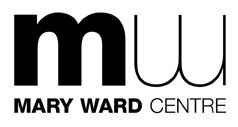 (CPD) for Community Interpreters Application form  This form is the first stage of the selection process for the course so please complete as fully as possible. The CPD courses are only available to interpreters who are already qualified and are working as Interpreters. If you have any questions as to what courses may be suitable for you, please email us at interpreting@marywardcentre.ac.ukSection 1: Personal DetailsFamily Name      First Name(s)      E-mail:       We will use this e-mail address to advise you of the outcome of your application. It is therefore essential that you provide us with an email address that you check regularly. Male			Female  Address      Post Code       			Borough      Telephone: Home       		Mobile        			Work      Date of birth        			Date of first arrival in the UK      Please enter dates using day/month/year format eg: 02/11/1970Country of origin      		Nationality      Languages spoken      		Languages written      Where did you hear about this course?     Please tick the course you are interested in attending:Level 6 Preparation for the Diploma in Public Service Interpreting315L: Friday 20 Jan- 09 Jun, 10:30-15:30 Setting Yourself Up as a Freelance Interpreter - Online316CS: Saturday 26 Nov & 03 Dec  , 10.00-15.00 317CS: Saturday 25 Mar & 01 Apr  10.00-15:00  320CS: Saturday 17 Jun & 24 Jun 10:00 – 15:00 Telephone Interpreting in the Public Services321CS: Saturday 11 & 18 Mar, 10:00-15:00   320CS: Saturday 17 & 24 June, 10:00-15:00   Section 2: Your education and trainingPlease give a brief overview of your education and training including any qualifications you have gained. It is essential that you let us know here of any qualifications you have in Community Interpreting and that you enclose a copy of the certificate of that qualification as either a photocopy of as a scanned document this application. 
Section 3: Your interest in Community Interpreting Continuing Professional Development Explain your reasons for wanting to do this course: Section 4: Your experience of Community InterpretingPlease outline the extent of Interpreting experience since you qualified. For example, with which organisations/agencies are you engaged as an interpreter and how often you are engaged in assignments and of which kind Section 5: Your interest in future Continuing Professional DevelopmentSection 6: Other informationSigned:      								(If returning form by email please print name)Date:	       Thank you for your application. Please return the completed form before the closing date to interpreting@marywardcentre.ac.uk  Or post the form to: Humanities Department, Mary Ward Centre, 42 Queen Square, London WC1N 3AQQualificationLevelDateTo help us continue to develop courses that will be useful to Community Interpreters, please make suggestions of what other areas you may find it useful to do CPD courses in for the future:Status in the UKStatus in the UKStatus in the UKStatus in the UKUK citizenAsylum seeker (no decision by the Home Office)Commonwealth citizen with right of abodeA refugee with Indefinite Leave to Remain (ILR)EU/EEA national permanently residentAn asylum seeker granted Humanitarian Protection (HP)Other nationals with leave to remainAn asylum seeker granted Discretionary Leave (DL)Spouse of permanent resident (give details in ‘Notes’)Before April 2003  An asylum seeker with Exceptional Leave to Remain (ELR)Temporary residentIn which country have you been living for the last three years?What is your employment status? ( please tick as appropriate)What is your employment status? ( please tick as appropriate)What is your employment status? ( please tick as appropriate)What is your employment status? ( please tick as appropriate)Full time studentEmployed (full time)Employed  (part time)Registered unemployed (seeking work)Unwaged (not seeking work)Other ( please specify)If you are employed what is your occupation?      If you are employed what is your occupation?      If you are employed what is your occupation?      If you are employed what is your occupation?      We want to ensure that you are successful on your course, please answer the following question.Do you have any additional needs or disabilities that we should know about – eg a disability affecting mobility that could affect access to classrooms, a learning difficulty such as dyslexia, or any other support needs?Please answer here: